Крестовина с роликовым кольцевым уплотнением 90° KST 100Комплект поставки: 1 штукАссортимент: К
Номер артикула: 0055.0471Изготовитель: MAICO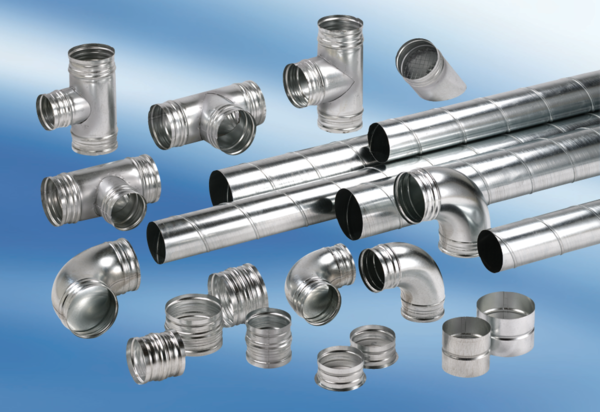 